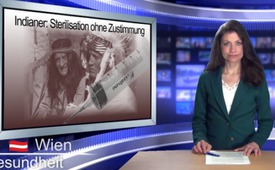 Indianer: Sterilisation ohne Zustimmung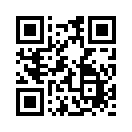 Die beiden österreichischen sozial engagierten Schriftsteller, Käthe Recheis und Georg Bydlinski
schreiben in einem ihrer gemeinsamen Artikel ...Die beiden österreichischen sozial engagierten Schriftsteller, Käthe Recheis und Georg Bydlinski
schreiben in einem ihrer gemeinsamen Artikel folgendes über indianische Frauen:

„In den letzten Jahren gibt es immer mehr Beweise dafür, dass viele junge indianische Frauen
sterilisiert werden, oft mit Hilfe des von der Regierung eingesetzten Gesundheitsdienstes IHS,
dem Indian Health Services.
Fehlinformationen über die Folgen des Eingriffes und Einschüchterungstaktiken sollen die Frauen dazu
bringen, ihre Zustimmung zu geben. In vielen Fällen werden sie jedoch gar nicht informiert.
Die Sterilisation erfolgt einfach im Zuge einer anderen Operation, wie zB der sogenannten
„Blinddarmentfernung“.

Laut Dr. Connie Uri aus Los Angeles haben Untersuchungen ergeben, dass bereits ein Viertel
der indianischen Frauen „im gebärfähigen Alter“ sterilisiert wurde.
Keine der betreffenden Kliniken und keiner der Ärzte wurden dafür zur Rechenschaft gezogen.“

1976 gab die amerikanische Regierung sogar zu, Zwangssterilisationen von indianischen Frauen
durchgeführt zu haben.

Wenn die Regierung diese Eingriffe an den Frauen zu verantworten hat, dann wundert es auch nicht mehr,
dass Ärzte und entsprechende Institutionen schad- und klaglos gehalten wurden und noch immer werden.

Kann man so einer Regierung noch trauen?
Welche dunklen Unternehmungen haben unsere Regierungen noch zu verantworten?

Engagieren auch Sie sich, die wahren Zusammenhänge zu erforschen und informieren Sie Ihre Mitmenschen
darüber. Leiten Sie auch Links zu unseren KTV-Sendungen an ihre Bekannten und Freunde weiter,
damit sich ein neues Bewusstsein endlich Bahn bricht und lügnerische Machthaber sich nicht mehr
durchsetzen können.von OriginalartikelQuellen:Käthe Recheis und Georg BydlinskiDas könnte Sie auch interessieren:---Kla.TV – Die anderen Nachrichten ... frei – unabhängig – unzensiert ...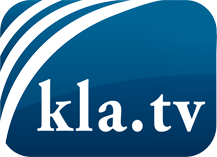 was die Medien nicht verschweigen sollten ...wenig Gehörtes vom Volk, für das Volk ...tägliche News ab 19:45 Uhr auf www.kla.tvDranbleiben lohnt sich!Kostenloses Abonnement mit wöchentlichen News per E-Mail erhalten Sie unter: www.kla.tv/aboSicherheitshinweis:Gegenstimmen werden leider immer weiter zensiert und unterdrückt. Solange wir nicht gemäß den Interessen und Ideologien der Systempresse berichten, müssen wir jederzeit damit rechnen, dass Vorwände gesucht werden, um Kla.TV zu sperren oder zu schaden.Vernetzen Sie sich darum heute noch internetunabhängig!
Klicken Sie hier: www.kla.tv/vernetzungLizenz:    Creative Commons-Lizenz mit Namensnennung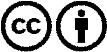 Verbreitung und Wiederaufbereitung ist mit Namensnennung erwünscht! Das Material darf jedoch nicht aus dem Kontext gerissen präsentiert werden. Mit öffentlichen Geldern (GEZ, Serafe, GIS, ...) finanzierte Institutionen ist die Verwendung ohne Rückfrage untersagt. Verstöße können strafrechtlich verfolgt werden.